PENGARUH KOMPENSASI, KARAKTERISTIK INDIVIDU DAN LINGKUNGAN KERJA TERHADAP KINERJA KARYAWAN DI PT. BANK SUMUTCABANG SEI RAMPAHSKRIPSI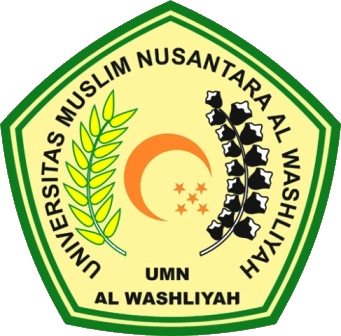 OLEH :NUR FADHILAH 193114096PROGRAM STUDI MANAJEMENFAKULTAS EKONOMIUNIVERSITAS MUSLIM NUSANTARA AL-WASHLIYAHMEDAN2023 